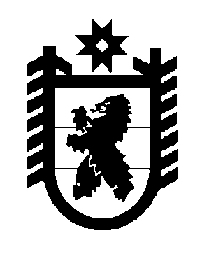 Российская Федерация Республика Карелия    ПРАВИТЕЛЬСТВО РЕСПУБЛИКИ КАРЕЛИЯРАСПОРЯЖЕНИЕот  29 сентября 2014 года № 600р-Пг. Петрозаводск 1. Утвердить прилагаемую форму плана (отчета) реализации программы «Жилье для российской семьи» в рамках государственной программы Российской Федерации «Обеспечение доступным и комфортным жильем и коммунальными услугами граждан Российской Федерации» на территории Республики Карелия (далее – План (отчет) реализации Программы).2. Определить заместителя Главы Республики Карелия – Министра строительства, жилищно-коммунального хозяйства и энергетики Республики Карелия Олега Владимировича Тельнова должностным лицом, Министерство строительства, жилищно-коммунального хозяйства и энергетики Республики Карелия – уполномоченным органом, ответственными за реализацию программы «Жилье для российской семьи» в рамках государственной программы Российской Федерации «Обеспечение доступным и комфортным жильем и коммунальными услугами граждан Российской Федерации» на территории Республики Карелия, а также за подготовку и предоставление информации  Республики Карелия по выполнению мероприятий Плана (отчета) реализации Программы. 3. Рекомендовать органам местного самоуправления муници-пальных образований в Республике Карелия обеспечить реализацию Плана (отчета) реализации Программы.           ГлаваРеспублики  Карелия                                                             А.П. ХудилайненУтвержден распоряжением Правительства Республики Карелия от 29 сентября 2014 года № 600р-ППлан (отчет) реализации программы «Жилье для российской семьи» в рамках государственной программы Российской Федерации «Обеспечение доступным и комфортным жильем и коммунальными услугами граждан Российской Федерации»на территории Республики Карелия№ п\пМероприятиеОтветственные исполнителиПлановый срок реализацииФактический срок реали-зации (дата)123451. Соглашение между Министерством строительства и жилищно-коммунального хозяйства Российской Федерации, ОАО «Агентство по ипотечному жилищному кредитованию» и Правительством Республики Карелия1. Соглашение между Министерством строительства и жилищно-коммунального хозяйства Российской Федерации, ОАО «Агентство по ипотечному жилищному кредитованию» и Правительством Республики Карелия1. Соглашение между Министерством строительства и жилищно-коммунального хозяйства Российской Федерации, ОАО «Агентство по ипотечному жилищному кредитованию» и Правительством Республики Карелия1. Соглашение между Министерством строительства и жилищно-коммунального хозяйства Российской Федерации, ОАО «Агентство по ипотечному жилищному кредитованию» и Правительством Республики Карелия1. Соглашение между Министерством строительства и жилищно-коммунального хозяйства Российской Федерации, ОАО «Агентство по ипотечному жилищному кредитованию» и Правительством Республики Карелия1.1.Подписание Соглашения об обеспечении строительства жилья экономи-ческого класса в рамках программы «Жилье для российской семьи» (далее – программа) объектами инженерно-технического обеспечения (приказ Министерства строительства и жилищно-коммунального хозяйства Российской Федерации от 10 июня 2014 года  № 287/пр)Правительство Республики Карелияне позднее августа                       2014 года2. Формирование списков граждан, имеющих право на приобретение жилья экономического класса в рамках программы2. Формирование списков граждан, имеющих право на приобретение жилья экономического класса в рамках программы2. Формирование списков граждан, имеющих право на приобретение жилья экономического класса в рамках программы2. Формирование списков граждан, имеющих право на приобретение жилья экономического класса в рамках программы2. Формирование списков граждан, имеющих право на приобретение жилья экономического класса в рамках программы2.1.Принятие нормативного правового акта Республики Карелия, устанавливающего перечень категорий граждан, имеющих право на приобретение жилья экономического класса в рамках программы, порядок формирования органами местного самоуправления муниципальных образований в Республике Карелия списков граждан, имеющих право на приобретение жилья экономического класса в рамках программы, определение органа или организации, уполномоченной на ведение сводного по Республике Карелия реестра граждан и порядок ведения такого реестра. Размещение указанного нормативного правового акта Республики Карелия на официальном сайте в информационно-телекоммуникационной сети «Интернет»Правительство Республики Карелияне позднее августа                      2014 года123452.2.Информирование граждан об органах местного самоуправления муниципальных образований в Республике Карелия,  формирующих списки граждан, имеющих право на приобретение жилья экономического класса в рамках программы, месте и сроках принятия заявлений и необходимых документовПравительство Республики Карелияне позднее октября                     2014 года2.3.Начало формирования списков граждан, имеющих право на приобретение жилья экономического класса в рамках программыорганы местного  самоуправления муниципальных образований в Республике Карелияне позднее октября                   2014 года2.4.Начало формирования и ведение сводного реестра граждан, включенных в списки граждан, имеющих право на приобретение жилья экономического класса в рамках программыМинистерство строи-тельства, жилищно-коммунального хозяйства и энер-гетики Республики Карелияне позднее октября                  2014 года2.5.Уведомление о прекращении составления реестра граждан (списков) в случае заключения договоров участия в долевом строительстве, договоров купли-продажи или государственных (муниципальных) контрактов в отношении не менее 70% жилья экономического класса или если количество граждан, включенных в сводный реестр граждан, в два раза превосходит количество жилых помещений, относящихся к жилью экономического классаМинистерство строи-тельства, жилищно-коммунального хозяйства и энер-гетики Республики Карелияпо факту3. Отбор земельных участков, застройщиков и проектов жилищного строительства в рамках программы3. Отбор земельных участков, застройщиков и проектов жилищного строительства в рамках программы3. Отбор земельных участков, застройщиков и проектов жилищного строительства в рамках программы3. Отбор земельных участков, застройщиков и проектов жилищного строительства в рамках программы3. Отбор земельных участков, застройщиков и проектов жилищного строительства в рамках программы3.1.Принятие нормативного правового акта Республики Карелия об утверждении порядка отбора земельных участков, застройщиков, проектов жилищного строительства в целях реализации программы, определении органа исполнительной власти Республики Карелия, уполномоченного организовывать отбор и координировать реализацию проектов жилищного строительства в рамках программы. Размещение указанного нормативного правового акта Республики Карелия на официальном сайте в информационно-телекоммуникационной сети «Интернет» Правительство Республики Карелияне позднее августа 2014 года123453.2.Проведение отбора земельных участков, которые находятся в собственности или в аренде у застройщиков, указанных застройщиков и реализуемых ими проектов жилищного строительства в рамках программы (далее – отбор)Министерство строи-тельства, жилищно-коммунального хозяйства и энер-гетики Республики Карелия3.2.1.Утверждение сроков проведения отбора, утверждение состава отборочной комиссии, размещение данной информации и сообщения о проведении отбора на официальном сайте в информационно-телекоммуникационной сети «Интернет»Министерство строи-тельства, жилищно-коммунального хозяйства и энер-гетики Республики Карелияне позднее сентября                   2014 года3.2.2.Размещение протокола отборочной комиссии о результатах отбора на официальном сайте в информационно-телекоммуникационной сети «Интернет»Министерство строи-тельства, жилищно-коммунального хозяйства и энергетики Республики Карелияне позднее октября                   2014 года3.2.3.Представление отчета о результатах отбора земельных участков, застройщиков, проектов жилищного строительства в Министерство строительства и жилищно-коммунального хозяйства Российской Федерации  Министерство строи-тельства, жилищно-коммунального хозяйства и энер-гетики Республики Карелияв 10-дневный срок после проведения  отбора3.2.4.Заключение договора с застройщиком по итогам отбора, содержащего обязательства застройщика по объему и срокам строительства жилья экономического классаМинистерство строи-тельства, жилищно-коммунального хозяйства и энер-гетики Республики Карелияне позднее ноября                  2014 года123453.2.5Заключение предварительных договоров купли-продажи и аренды (в том числе с правом выкупа) объектов инженерно-технического обеспечения (при необходимости)Министерство строи-тельства, жилищно-коммунального хозяйства и энер-гетики Республики Карелияне позднее декабря                    2014 года3.3.Проведение отбора земельных участков, не предоставленных в пользование и (или) во владение гражданам или юридическим лицам, не обремененных правами третьих лиц и находящихся в государственной собственности Республики Карелия, или находящихся в федеральной собственности и полномочия Российской Федерации по управлению и распоряжению которыми переданы органам государственной власти Республики Карелия, или находящихся в муниципальной собственности, либо государственная собственность на которые не разграничена (далее – отбор земельных участков)Министерство строи-тельства, жилищно-коммунального хозяйства и энер-гетики Республики Карелия3.3.1.Утверждение сроков проведения отбора земельных участков, утверждение состава отборочной комиссии, размещение данной информации и сообщения о проведении отбора земельных участков на официальном сайте в информационно-телекоммуникационной сети «Интернет»Министерство строи-тельства, жилищно-коммунального хозяйства и энер-гетики Республики Карелияне позднее сентября                 2014 года3.3.2.Размещение протокола отборочной комиссии о результатах отбора земельных участков на официальном сайтеМинистерство строи-тельства, жилищно-коммунального хозяйства и энер-гетики Республики Карелияне позднее декабря                   2014 года3.3.3.Представление отчета о результатах отбора земельных участков в Министерство строительства и жилищно-коммунального хозяйства Российской ФедерацииМинистерство строи-тельства, жилищно-коммунального хозяйства и энер-гетики Республики Карелияв 10-дневный срок после проведения  отбора123453.3.4.Предоставление отобранных земельных участков застройщикам и заключение договора об освоении территории в целях строительства жилья экономического класса или о комплексном освоении территории в целях строительства жилья экономического класса в соответствии с законодательством Российской ФедерацииМинистерство строи-тельства, жилищно-коммунального хозяйства и энер-гетики Республики Карелияне позднее марта 2015 года3.3.5.Представление отчета о результатах предоставления земельных участков в Министерство строительства и жилищно-коммунального хозяйства Российской ФедерацииМинистерство строи-тельства, жилищно-коммунального хозяйства и энер-гетики Республики Карелияотчет за 2014 год – не позднее                      1 февраля 2015 года; отчет за                     I квартал 2015 года – не позднее           1 мая 2015 года3.3.6.Заключение предварительных договоров купли-продажи и аренды (в том числе с правом выкупа) объектов инженерно-технического обеспечения (при необходимости)Министерство строи-тельства, жилищно-коммунального хозяйства и энер-гетики Республики Карелияне позднее   апреля 2015 года3.4.Направление ходатайства в Фонд содействия развитию жилищного строительства о проведении аукциона, предусмотренного частью 68 статьи 11 Федерального закона 24 июля 2008 года № 161-ФЗ «О содействии развитию жилищного строительства» Правительство Республики Карелияне позднее  марта 2015 года    4. Строительство и реализация жилья экономического класса    4. Строительство и реализация жилья экономического класса    4. Строительство и реализация жилья экономического класса    4. Строительство и реализация жилья экономического класса    4. Строительство и реализация жилья экономического класса4.1.Предоставление в Министерство строительства и жилищно-коммунального хозяйства Российской Федерации и ОАО «Агентство финансирования жилищного строительства» оперативной информации в разрезе каждого отобранного земельного участка (проекта жилищного строительства) или предоставленного земельного участка, в том числе:о выдаче (плановой дате выдачи) разрешения на строительство;Министерство строи-тельства, жилищно-коммунального хозяйства и энер-гетики Республики Карелияежеквартально, не позднее 10 числа месяца, следующего за отчетным кварталом12345о дате (плановой дате) ввода объектов капитального строительства, в том числе объектов, в которых расположено жилье экономического класса, в эксплуатацию (при наличии очередей указывается каждая очередь отдельно);об отставании от плановых сроков строительства (ввода жилья в эксплуатацию) и предпринятых мероприятиях (решениях);о дате (плановой дате) ввода в эксплуатацию объектов инженерной, социальной и дорожно-транспортной инфраструктуры(начиная с                     I квартала                    2015 года)4.2.Направление отчета в Министерство строительства и жилищно-коммунального хозяйства Российской Федерации по форме согласно Приложению 2 к Соглашению об обеспечении строительства жилья экономического класса в рамках программы «Жилье для российской семьи» объектами инженерно-технического обеспечения (приказ Министерства строительства и жилищно-коммунального хозяйства Российской Федерации от 10  июня 2014 года № 287/пр)Министерство строи-тельства, жилищно-коммунального хозяйства и энер-гетики Республики Карелияпосле заключения соглашения ежемесячно, не позднее 15 числа месяца, следующего за отчетным